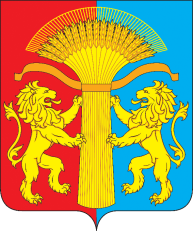 АДМИНИСТРАЦИЯ СОТНИКОВСКОГО СЕЛЬСОВЕТАКАНСКОГО РАЙОНА КРАСНОЯРСКОГО КРАЯП О С Т А Н О В Л Е Н И Е14.02.2020 год                                       с. Сотниково                                            № 05-пО публичных слушаниях по проекту решенияСотниковского сельского Совета депутатовКанского района  «Об утверждении  Правил благоустройства территории Сотниковского сельсовета Канского - после его официального опубликованияВо исполнение требований действующего законодательства, руководствуясь ст. 28 Федерального Закона № 131-ФЗ от 06.10.2003г., «Об общих принципах организации местного самоуправления в Российской федерации», ст. 36-1 Устава Сотниковского сельсовета Канского района,ПОСТАНОВЛЯЮ:Провести публичные слушания по проекту решения Сотниковского сельского Совета депутатов Канского района  «Об утверждении Правил благоустройства территории Сотниковского сельсовета Канского района» - после его официального опубликования 25.02.2020 года в 14:00 часов в зале здания Администрации Сотниковского сельсовета по адресу: с. Сотниково, ул. Комсомольская, д. 32. письменные предложения принимаются в период с 14.02.2020 по 24.02.2020 в рабочие дни с 08:00 до 16:00Решение Сотниковского сельского Совета депутатов Канского района «Об утверждении Правил благоустройства территории Сотниковского сельсовета Канского района» - после его официального опубликования, опубликовать в печатном издании «Сельские Вести» администрации Сотниковского сельсовета Канского района.Контроль за исполнением данного постановления оставляю за собой.Постановление вступает в силу в день, следующий за днем опубликования в официальном печатном издании «Сельские вести», и подлежит размещению на официальном сайте муниципального образования Сотниковский сельсовет http://сотниково.рф.Глава Сотниковского сельсовета                                                    М.Н. Рыбальченко